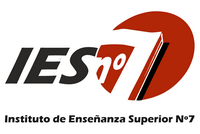 Instituto de Educación Superior N.º 7 “Brigadier Estanislao López”- Venado TuertoEspacio curricular: Ciencias Sociales y su Didáctica 1Carrera: Profesorado de Educación PrimariaPlan/Decreto: 528/09Curso: 2º año A y BProfesor: Valeria LaurettiPrograma de examen ciclo lectivo 2019Contenidos: Unidad 1:Eje: La construcción del conocimiento científico y el caso de las Ciencias SocialesEl conocimiento científico. Los enfoques disciplinares del área. Las concepciones epistemológicas de la Historia y de la Geografía. La cuestión metodológica. Características de las Ciencias Sociales y del conocimiento social. Los principios explicativos de las Ciencias Sociales y los conceptos estructurantes y específicos ligados al Espacio y a la Geografía:  Concepto de ambiente, territorio, paisaje, región y lugar. Enfoques disciplinares. Los recursos naturales desde una perspectiva histórica y social. La relación entre la sociedad y el ambiente. Las condiciones ambientales de América, Argentina y la provincia: caracterización. Los espacios rurales y urbanos; las actividades productivas en un sistema de redes globalizado. Circulación e intercambio: más allá del concepto de región. La representación cartográfica y el SIG. Las convenciones en la representación. Las escalas.Unidad 2:Eje: Del conocimiento científico al conocimiento escolar. La transposición didáctica en el área de Ciencias SocialesEl área de las Ciencias Sociales: Caracterización de los temas escolares desde la perspectiva de los NAP. El Eje de las sociedades y los espacios geográficos. Finalidades de la enseñanza de las Ciencias Sociales en la Educación Primaria. El caso del 1º ciclo y del 2º ciclo. La formulación de actividades coherentes con el enfoque problematizador. Unidad 3:Eje: Temas y problemas en la enseñanza de las Ciencias Sociales desde la perspectiva socioespacial.El caso de la enseñanza de lo “cercano” a lo “lejano”: enfoques para abordar a la ciudad como contenido de enseñanza.El caso de la enseñanza de la dimensión territorial y la organización política: posibles abordajes.Bibliografía:Prats, J. (2012) “Las ciencias sociales en el contexto del conocimiento científico. La investigación en ciencias sociales. Apuntes” Histodidactica [en línea]. Universidad de Barcelona (España).[citada 25 julio 2015]. Disponible en internet: http://www. ub. edu/histodidactica/images/documentos/pdf/prats-% 20que% 20son% 20las% 20ccss. pdf. Reboratti, C. (2012) “Ambiente y sociedad. Conflicto y relaciones” Rosario, Prohistoria ediciones. (capítulos 1 y 6)González, Alba (2000) “Andamiajes para la enseñanza de la Historia”. Buenos Aires, Lugar Editorial (páginas 27 a 29)Svarzman, J.; Cordero, S. (2015) “Hacer Geografía en la escuela” Buenos Aires, Novedades Educativas (capítulos 2,3, 4)Tobio, O. (2001) “La región y las regionalizaciones geográficas” Revista “El Monitor de la educación”. Año 2, Nº 2.Durán, D. (2000) “El crepúsculo de la buena tierra” Buenos Aires, Lugar editorial. Instituto Geográfico Nacional “Conceptos cartográficos” España.Alderoqui, S.; Villa, A. (1998) “La ciudad revisitada” en Aisenberg, Beatriz y Alderoqui, Silvia “Didáctica de las Ciencias sociales II. Teorías con prácticas”, Buenos Aires, Paidós. Andrade, G. [et al] (2009) “Orientaciones para la elaboración de secuencias didácticas” Buenos Aires, Escuela de Capacitación docente.Quintero, S. (2005) “Enseñar a pensar el país” Buenos Aires, Escuela de Capacitación docente.Biasatti, N. [et al] (2016) “Las ecorregiones, su conservación y las áreas naturales protegidas de la provincia de Santa Fe” Santa Fe: Ministerio de Medio ambiente.Burkart, R., [et al] “Ecorregiones de la Argentina” Buenos Aires, Secretaría de Recursos naturales y desarrollo sustentable. 